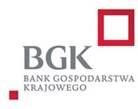 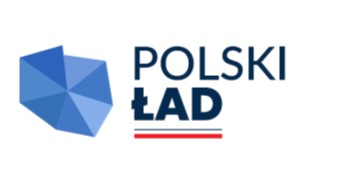 OŚWIADCZENIE O REZYGNACJI Z DOFINANSOWANIA INWESTYCJI OBJĘTEJ PIERWOTNYM WNIOSKIEM O DOFINANSOWANIE  z Rządowego Programu Odbudowy ZabytkówWnioskodawca oświadcza, że zrezygnował z Dofinansowania przeznaczonego na realizację Inwestycji objętej Pierwotnym wnioskiem i na podstawie § 10 załącznika do Uchwały RM zamierza przeznaczyć przyznaną kwotę dofinansowania na realizację Inwestycji wskazanej w składanym Wniosku o zmianę Inwestycji. 